Level 2 Diploma for Beauty Professionals - Beauty Therapist (7003-12)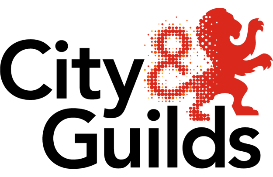 Candidate logbookAugust 2019 Version 1.1Contents1	Introduction and useful words	22	Summary of unit achievement	63	Complete list of units	7Unit 208	Provide waxing treatments	8Unit 209 	Provide hand and nail treatments	18Unit 210 	Provide foot treatments	27Unit 211 	Provide facial treatments	36Unit 212 	Provide eyelash and eyebrow treatments	45Unit 213	Provide make-up application	55Unit 214 	Provide basic massage treatments	65Appendix 1	Further information	74Appendix 2	Glossary	77Useful contacts	83Introduction and useful wordsWelcome to your City & Guilds Candidate Logbook. It is designed to help you work towards your beauty therapy qualiﬁcation, by:Showing you what you need to achieveHelping you to record your achievements and evidence.In this logbook, you will ﬁnd the forms that you and your assessor will use for your qualiﬁcation. We’re sure that you will have lots of questions about your qualiﬁcation, and this introduction should answer some of them. Of course, your assessor should also be on hand to explain things and be your guide, but here are the answers to the main questions you may have at this early stage.What qualification am I doing?You are taking the Level 2 Diploma for Beauty Professional – Beauty Therapist. The units in this qualification are based on the National Occupational Standards (NOS) for Beauty Therapy. This means that that work you do to achieve this qualification is mainly about practical skills and real work activities.What do I need to achieve?Your qualification is divided into ‘units’. Each unit covers a different area of your work as a beauty therapist.To achieve the qualification you need to achieve units to meet the qualification structure, which is included in the Summary of unit achievement section. In order to achieve this qualification you must complete all units. What qualification am I doing?There are three main parts: What you must doWhat you must cover What you must know.You need to achieve all three of these parts to complete the unit. Each unit is also based on the NOS for Beauty Therapy, which describe the standard of performance (Performance criteria or P statements) you must achieve when carrying out activities in the workplace. They also state the knowledge and understanding (K statements) you will need in order to work in a salon. These standards have been mapped to the What you must do, What you must cover and What you must know sections of the units. The What you must do and What you must cover sections relate to your observation of practical skills. Whereas the ‘What you must know’ section provides all the information you will need to prepare for your knowledge assessments and includes the knowledge criteria and knowledge range. Who will decide whether I have achieved the standards?For this qualification you are either ‘competent’ or ‘not yet competent’. This means that if you have not quite got everything right when you do something, you will have a chance to do it again after more practice – remember, practice makes perfect! There are a number of people who will help to decide when you are competent:Your assessorA person who is very experienced and qualiﬁed in the area of work that you are training in. This will probably be your tutor, or it may be a supervisor or manager in your salon. Your assessor will be overseeing your work towards the qualiﬁcation on a day-to-day basis.Internal Quality Assurer (IQA)A person within your centre who checks that all the assessments made by the assessors are carried out to the correct standards.External Quality Assurer (EQA)Someone from City & Guilds who visits your centre to check that all the assessments are correct and to the same standard as those made in other centres. This ensures that you’re not working to a higher or lower level than candidates in other centres. External Quality Assurers also check that your centre is operating the qualiﬁcation properly and fairly and has all the systems and equipment in place for your qualification.How long will it take?There is no time limit set by City & Guilds for you to complete this qualification, but your centre may have some requirements that they will explain to you.The most important sources of information you are likely to need are listed below:Your tutor/assessor is the most important source of information about your qualiﬁcationYour centre’s student handbook or prospectusOn the rare occasion that you disagree with an assessor’s decision, you should use your centre’s appeals procedure. Ask an assessor or your Internal Quality Assurer (IQA) to help you if you are unsure of how to do this.Your centre will refer any unresolved problems to City & Guilds. Make a note of your centre’s website address here:The City & Guilds website (www.cityandguilds.com) or City & Guilds Customer Relations (0844 543 0033)The Habia website (www.habia.org.uk).What do these words mean?Here are some words that you may hear over the course of doing your qualification. You may want to refer back to this page if you hear a word and can’t remember what it means.Assessment plan An action plan set by you and your assessor at the beginning of your course and then updated as you progress through your assessments. It has key dates for collecting evidence and for reviewing your progress.Assessor A person qualiﬁed and experienced in beauty therapy or nail services who will help you plan your work and assessments and organise your evidence. Your assessor will be responsible for judging if you are competent and will give you feedback.Candidate A person working towards a qualiﬁcation, i.e., yourself.Candidate appeals procedure A system within a centre designed to help you have your evidence checked again if you disagree with the outcome of an assessment. Your centre will explain this procedure to you when you start. You may also ﬁnd out at any time by asking your assessor or Internal Quality Assurer.Centre A place where training and/or assessment towards qualiﬁcations is carried out, which may be a college, training centre or work place. Only ‘approved centres’ that meet strict standards can offer City & Guilds qualiﬁcations. City & Guilds An awarding organisation for beauty therapy and many other qualiﬁcations. City & Guilds checks and approves centres, sets and monitors assessment and issues certiﬁcates to candidates. Competent This means being able to do your work well. You are competent when you show that you can work consistently to the required standards in a real work situation, and that you know and understand the correct way to do your job.Evidence Generally speaking, this is something that builds towards proof of your competence. In an SVQ, you need to collect evidence to show you are competent at your work. There are different kinds of evidence, ranging from your assessor observing your work to a written test. Each unit spells out the kinds of evidence you need to collect.External Quality Assurer (sometimes called an EQA) An expert from City & Guilds who visits centres to check that all assessment is carried out correctly and to the same standard. They also check that your centre is operating the qualiﬁcation properly and fairly, and that it was all the systems and equipment in place.Habia (Hairdressing and Beauty Therapy Industry Authority) The government-approved standards-setting body for hairdressing, beauty therapy and related areas. The standards for your qualification (the lists of ‘What you must do’, ‘What you must cover’ and ‘What you must know’) were created by Employers and industry experts working with Habia.Internal Quality Assurer (sometimes called an IQA) A person within your centre who makes sure that assessment is carried out to the correct standard and that accurate records are kept.ObservationGenerally speaking, this means to watch or pay attention to something in great detail. For this award, it is one of the main types of evidence. Your assessor will watch you work, and judge whether you consistently meet the national standards.Outcome An outcome states what you should know, understand or be able to do as the result of a process of learningPerformance criteria This term is used to describe the practical requirements of the NOS, these are mapped into the ‘What you must do’ outcome displayed in your logbook.  The mapping can be found in the qualification handbook Portfolio The place where you keep all the evidence you collect to show that you are competent. Usually this is a ringbinder where you can put the hole-punched sheets of this logbook. Your portfolio needs to be clearly organised and all your evidence referenced to the units.Range There is performance range and knowledge and understanding range. The term performance range is sometimes used for the things listed in the ‘What you must cover’ part of the unit. You can tick these areas in your logbook following guidance from your assessor. The knowledge and understanding range can be found at the end of the What you must know section. The range for health and safety and other areas which cut across the units can be found in the More information section.Standards (National Occupational Standards, sometimes called NOS) These describe the things that an employee, or a potential employee, must be able to do consistently in a work situation, as well as the things that they must know and understand to do their job role competently. Habia sets the standards for hairdressing. These standards have been used to create your qualification.Unit (mandatory and optional) The main building blocks of your award: each unit describes one aspect of your work.Vocational This qualification is a vocational award because it is based on skills and knowledge that you need in order to work and build a career as a Beauty Professional.Summary of unit achievementBy signing this summary of unit achievement we are conﬁrming that all the performance criteria, ranges and essential knowledge and understanding requirements for these units/NOS have been completed and that the evidence is authentic and has been obtained under speciﬁed conditions for which certiﬁcation is now requested.Note: City & Guilds unit numbers are three-digit numbers in front of the unit titles e.g., 201, 202.  These numbers are to be used for results entry purposes, conﬁrming achievement of units for which certiﬁcation is requested. Complete list of units Unit 208	Provide waxing treatmentsThis standard is about removing hair using waxing techniques. The areas to be treated include the eyebrows, face, legs, underarm and the bikini line. You will need to be able to consult with the client, prepare and plan for the service. You will also need to provide aftercare advice to the client, particularly around the avoidance of certain activities and the use of home care products.The main outcomes of this standard are:1.	Maintain safe and effective methods of working when removing hair by waxing2.	Consult, plan and prepare for waxing services3.	Remove unwanted hairHow to achieve this unitYou must practically demonstrate in your everyday work that you have met the required standard for this unit. The standards cover:1.	What you must do2.	What you must cover3.	What you must knowWhat you must do:Within your work you must show your assessor that you can meet the performance criteria. Your assessor will observe your performance on at least 2 occasions, completing 3 waxing services involving a minimum of 2 different clients.  Once you have achieved the performance criteria in the table above, your assessor will tick and enter the date in the table below.What you must coverBefore completing the table below you must make sure you have achieved the “what you must do” section.What you must knowYou will be assessed on your knowledge and understanding. The information below lists the knowledge and range that will be covered. Some of this knowledge will be assessed in one cross unit knowledge test. This knowledge will be assessed by online tests.Your assessor will be able to provide information on how you will be assessed and help you date and reference your evidence in the table at the end of this section.The knowledge assessed in the cross unit knowledge test is highlighted in grey below.Knowledge and Understanding RangeContra-indications: which restrict:medication affecting skin, blood or immune systemheat rashsunburndiabetesmolesinfected ingrowing hairsskin tagsrecent scar tissuewhich prevent:thin and fragile skinknown allergies to products and ingredients such as rosin found in sticking plasters and waxsevere and infectious skin conditionssevere varicose veinsMethods of hair removal: tweezing shavingdepilatory creamselectrical depilatoryabrasive mittslight based hair reductionthreadingelectrical epilationContra-actions: bruisingblood spotsabrasionsbroken hairhistamine reactionexcessive erythemaexcessive and diminished regrowthburnsinflammationStructure and functions of the skin: Structure of the skin:layers of the epidermisdermissubcutaneous layerhair folliclehair shaftsebaceous glandarrector pili musclesweat glandblood and lymph vesselssensory nerve endingsFunctions of the skin:sensitivityheat regulationabsorptionprotectionexcretionsecretionvitamin D productionHair growth cycle: anagencatagentelogenDifferent types of hair growth: terminal
vellus
ingrown hairsCauses of hair growth: topical
congenital
systemicActivities to avoid after waxing: heat such as sauna, sun and hot baths
use of perfumed and chemical based products
wearing of restrictive clothing
touching the treated area
swimming and other exerciseAdvice and recommendations: additional services
additional products
aftercare requirements for waxing and why these are important
the recommendations for the client to return for waxing services every 6-8 weeksFor information on the scope and range for health and safety, environmental and sustainable working practices and diverse needs please refer to the appendices section.Tick the ways in which the above knowledge was covered:DeclarationSupplementary notesYour assessor may use this space for any additional comments they may have about your work.Unit sign-offThis section must be signed when the unit is complete.We confirm that this evidence is authentic and the assessments were conducted under specified conditions and that all the performance criteria, range and essential knowledge requirements have been met for this unit.Unit 209 	Provide hand and nail treatmentsThis standard is about providing manicure services to clients. It covers consulting with the client, recognising any contra-indications, preparing for the service and producing a service plan. It also covers shaping and buffing the nails, using skin and cuticle treatments, massaging the hand and lower arm and providing a suitable nail finish.The main outcomes of this standard are:1.	Maintain safe and effective methods of working when providing manicure services2.	Consult, plan and prepare for manicure services 3.	Carry out manicure servicesHow to achieve this unitYou must practically demonstrate in your everyday work that you have met the required standard for this unit. The standards cover:1.	What you must do2.	What you must cover3.	What you must knowWhat you must do:Within your work you must show your assessor that you can meet the performance criteria. Your assessor will observe these aspects of your performance on at least 2 occasions This must include both of the following finishes, one should be a gel finish:Dark polishFrench polishOnce you have achieved the performance criteria in the table above, your assessor will tick and enter the date in the table below.What you must coverBefore completing the table below you must make sure you have achieved the “what you must do” section.What you must knowYou will be assessed on your knowledge and understanding. The information below lists the knowledge and range that will be covered. Some of this knowledge will be assessed in one cross unit knowledge test. This knowledge will be assessed by online tests.Your assessor will be able to provide information on how you will be assessed and help you date and reference your evidence in the table at the end of this section.The knowledge assessed in the cross unit knowledge test is highlighted in grey below.Knowledge and Understanding Range RangeDiverse needs: culturalreligiousagedisabilitygenderContra-indications: which prevent treatment:medical conditionprescribed medicationfungal infectionsviral infectionsparasitic infectionssevere skin conditionswhich restrict treatmentbacterial infectionspsoriasisdermatitissevere nail separationbroken bonesNail conditions: bittendiscolouredmisshapensplitridgeddrydehydratedbrittlepittedDiverse needs: culturalreligiousagedisabilitygenderContra-indications: which prevent treatment:medical conditionprescribed medicationfungal infectionsviral infectionsparasitic infectionssevere skin conditionswhich restrict treatmentbacterial infectionspsoriasisdermatitissevere nail separationbroken bonesFor information on the scope and range for health and safety, environmental and sustainable working practices and diverse needs please refer to the appendices section.Tick the ways in which the above knowledge was covered:DeclarationSupplementary notesYour assessor may use this space for any additional comments they may have about your work.Unit sign-offThis section must be signed when the unit is complete.We confirm that this evidence is authentic and the assessments were conducted under specified conditions and that all the performance criteria, range and essential knowledge requirements have been met for this unit.Unit 210 	Provide foot treatmentsThis standard is about providing pedicure services to clients. It covers consulting with the client, recognising any contra-indications, preparing for the service and producing a service plan. It also covers shaping the nails, applying skin and cuticle treatments, cleaning and drying the feet, removing excessive hard skin, massaging the foot and lower leg and providing a suitable nail finish.The main outcomes of this standard are:1.	maintain safe and effective methods of working when providing pedicure services2.	consult, plan and prepare for pedicure services3.	carry out pedicure servicesHow to achieve this unitYou must practically demonstrate in your everyday work that you have met the required standard for this unit. The standards cover:1.	What you must do2.	What you just cover3.	What you must knowWhat you must do:Within your work you must show your assessor that you can meet the performance criteria. Your assessor will observe you completing a foot and nail treatment on at least 2 occasions This must include both of the following finishes, one should be a gel finish:Dark polishFrench polishOnce you have achieved the performance criteria in the table above, your assessor will tick and enter the date in the table below.What you must coverBefore completing the table below you must make sure you have achieved the “what you must do” section.What you must knowYou will be assessed on your knowledge and understanding. The information below lists the knowledge and range that will be covered. Some of this knowledge will be assessed in one cross unit knowledge test. This knowledge will be assessed by online tests.Your assessor will be able to provide information on how you will be assessed and help you date and reference your evidence in the table at the end of this section.The knowledge assessed in the cross unit knowledge test is highlighted in grey below.Knowledge and Understanding RangeDiverse needs: culturalreligiousagedisabilitygenderContra-indications: which prevent treatment:medical conditions - diabetesprescribed medicationsfungal infectionsviral infectionsparasitic infectionssevere skin conditionswhich restrict treatment:psoriasisdermatitissevere nail separationbroken bonesingrown toe nailsbunionshammer toesNail conditions: discolouredmisshapensplitridgeddrydehydratedbrittlepittedAnatomy: the bones of the foot and lower legthe muscles of the foot and lower legthe blood circulation to the foot and lower legStructure of the nail: nail platenail bedmatrixcuticlelunulahyponychiumeponychiumnail wallfree edgelateral nail foldNail growth: nail formationgrowth ratefactors affecting growththe effects of damage on growthnail thicknessStructure of the skin: dermisepidermissubcutaneous layerappendagesAdvice and recommendations: additional treatmentsadditional productsFor information on the scope and range for health and safety, environmental and sustainable working practices and diverse needs please refer to the appendices section.Tick the ways in which the above knowledge was covered:DeclarationSupplementary notesYour assessor may use this space for any additional comments they may have about your work.Unit sign-offThis section must be signed when the unit is complete.We confirm that this evidence is authentic and the assessments were conducted under specified conditions and that all the performance criteria, range and essential knowledge requirements have been met for this unit.Unit 211 	Provide facial treatmentsThis standard is about improving and maintaining facial skin condition using a variety of treatments. These treatments include: skin exfoliation, skin warming, comedone extraction, facial massage and mask treatments. Such treatments must be successfully provided to a range of clients with a variety of skin types and conditions, as is the ability to provide relevant aftercare advice.The main outcomes of this standard are:1.	Maintain safe and effective methods of working when improving and maintaining facial skin condition2.	Consult, plan and prepare for facial skin care treatments3.	Improve and maintain skin conditionHow to achieve this unitYou must practically demonstrate in your everyday work that you have met the required standard for this unit. The standards cover:1.	What you must do2.	What you just cover3.	What you must knowWhat you must do:Within your work you must show your assessor that you can meet the performance criteria. Your assessor will observe your performance on at least 2 occasions.Once you have achieved the performance criteria in the table above, your assessor will tick and enter the date in the table below.What you must coverBefore completing the table below you must make sure you have achieved the “what you must do” section.What you must knowYou will be assessed on your knowledge and understanding. The information below lists the knowledge and range that will be covered. Some of this knowledge will be assessed in one cross unit knowledge test.  This knowledge will be assessed by online tests.Your assessor will be able to provide information on how you will be assessed and help you date and reference your evidence in the table at the end of this section.The knowledge assessed in the cross unit knowledge test is highlighted in grey below.Knowledge and Understanding RangeContra-indications requiring medical referral: bacterial infection – impetigoviral infection – herpes simplexfungal infection – tineasystemic medical conditionsconjunctivitissevere skin conditionseye infectionsacneboilsherpes zoster and wartsparasitic infection such as pediculosis and scabiesContra-indications that would prevent or restrict treatment: recent scar tissueeczemapsoriasishyperkeratosisskin allergiescutsabrasionsbruisingstyesAnatomy and physiology: the structure and functions of the skinthe actions of the face, neck and shoulder muscles, including the frontalis, corrugator, temporalis, orbicularis oculi, levators labii of the upper lip, orbicularis oris, buccinator, risorius, mentalis, zygomaticus, masseter, depressors of the lower lip, sternocleidomastoid, platysma, trapezius, pectoralis and deltoidbones of the head, neck and shoulder girdle, including:for the skull: occipital, frontal, parietal, temporal, sphenoid, ethmoidfor the face: zygomatic, mandible, maxillae, nasal, vomer, turbinate, lacrimal, palatinefor the neck: cervical vertebraefor the shoulder girdle: clavicle, scapula, humerusfor the chest: sternumthe position of the head, face, neck, chest and shoulder girdle bonesthe position of the face, neck and shoulder musclesthe composition and function of blood and lymph and their role in improving skin and muscle conditionsAdvice and recommendations: additional servicesadditional productsproducts for home use that will benefit the client and those to avoid and whythe contra-actions that may occur after facial treatments and what advice to give to clientsthe recommended time intervals for facial treatmentsFor information on the scope and range for health and safety, environmental and sustainable working practices and diverse needs please refer to the appendices section.Tick the ways in which the above knowledge was covered:DeclarationSupplementary notesYour assessor may use this space for any additional comments they may have about your work.Unit sign-offThis section must be signed when the unit is complete.We confirm that this evidence is authentic and the assessments were conducted under specified conditions and that all the performance criteria, range and essential knowledge requirements have been met for this unit.Unit 212 	Provide eyelash and eyebrow treatmentsThis unit is about providing treatments to enhance the appearance of eyelashes and eyebrows. You will need to be able to provide eyebrow shaping with tweezers, eyebrow artistry using a variety of different techniques and provide the relevant aftercare advice to clients. Eyebrow artistry will include eyebrow tinting for clients with different hair colour characteristics and temporary colour application using powder and pencil.The main outcomes of this standard are:1.	maintain safe and effective methods of working when enhancing the appearance of eyelashes and eyebrows2.	consult, plan and prepare for the service3.	colour eyebrows4.	shape eyebrows5.	colour eyelashes6.	attach semi-permanent eyelashes
7. 	maintain semi-permanent eyelashes
8.	apply temporary eyelashes
9. 	remove eyelash systemsHow to achieve this unitYou must practically demonstrate in your everyday work that you have met the required standard for this unit. The standards cover:1.	What you must do2.	What you must cover3.	What you must knowWhat you must do:Within your work you must show your assessor that you can meet the performance criteria. Your assessor will observe your performance on a minimum of 3 occasions involving 3 different clients.Once you have achieved the performance criteria in the table above, your assessor will tick and enter the date in the table below.What you must coverBefore completing the table below you must make sure you have achieved the “what you must do” section.What you must knowYou will be assessed on your knowledge and understanding. The information below tells you what will be covered. Some of this knowledge will be assessed in one cross unit knowledge test. This knowledge will be assessed by online tests.Your assessor will be able to provide information on how you will be assessed and help you date and reference your evidence in the table below.The knowledge assessed in the cross unit knowledge test is highlighted in grey below.Knowledge and Understanding RangeDiverse needs: culturalreligiousagedisabilitygenderContra-indications: which prevent treatment:conjunctivitischemotherapytrichlotillomaniarecent eye surgeryblepharitiseye infectionswhich restrict treatment:psoriasisstyesdry eye syndromeglaucomacontact lensesthyroid disturbanceAdvice and recommendations: additional servicesadditional productsthe contra-actions that may occur and the action that clients should taketime intervals between servicesFor information on the scope and range for health and safety, environmental and sustainable working practices and diverse needs please refer to the appendices section.Tick the ways in which the above knowledge was covered:DeclarationSupplementary notesYour assessor may use this space for any additional comments they may have about your work.Unit sign-offThis section must be signed when the unit is complete.We confirm that this evidence is authentic and the assessments were conducted under specified conditions and that all the performance criteria, range and essential knowledge requirements have been met for this unit.Unit 213	Provide make-up applicationThis standard is about providing make-up services for a variety of make- up styles, including natural, evening and special occasions. You will need to show you can work with a variety of skin types and conditions. The standard covers the application of a wide range of make-up products to different skin tones and age groups.The main outcomes of this standard are:1.	Maintain safe and effective methods of working when providing make- up services2.	Consult, plan and prepare for make-up services3.	Apply make-up productsHow to achieve this unitYou must practically demonstrate in your everyday work that you have met the required standard for this unit. The standards cover:1.	What you must do2.	What you must cover3.	What you must knowWhat you must do:Within your work you must show your assessor that you can meet the performance criteria. Your assessor will observe your performance on at least 2 occasions, covering both of the following make-up looks:Intense make-upSpecial occasion make-upOnce you have achieved the performance criteria in the table above, your assessor will tick and enter the date in the table below.What you must coverBefore completing the table below you must make sure you have achieved the “what you must do” section.What you must knowYou will be assessed on your knowledge and understanding. The information below lists the knowledge and range that will be covered. Some of this knowledge will be assessed in one cross unit knowledge test. This knowledge will be assessed by online tests.Your assessor will be able to provide information on how you will be assessed and help you date and reference your evidence in the table at the end of this section.The knowledge assessed in the cross unit knowledge test is highlighted in grey below.Knowledge and Understanding RangeTools: make-up brushescontainersdisposableseyelash curlerstweezersContra-actions that would prevent or restrict: excessive perspirationadverse skin reactionswatery eyesexcessive erythemaContra-indications that would prevent or restrict: viral – herpes simplexconjunctivitisopen cuts and abrasionsswellingskin irritationrecent scar tissueeczemahyperkeratosisskin allergiesbruisingwatery eyeshealed eczema and psoriasisrednessbruisingContra-indications requiring medical referral: bacterial – impetigofungal – tineaconjunctivitissevere skin conditions and eye infectionsacneboilsherpes zoster and wartsparasitic infections such as pediculosis and scabiesMake-up products: primerstinted moisturisersfoundationspowdersfacial bronzing productsconcealerscorrective productseyebrow productseye productseyelinersmascaracheek productslip productspencilssetting spraysSkin conditions: sensitivedehydratedbroken capillariespustulespapulesopen poresdark circleshyperpigmentationhypopigmentationsun damagescarringerythemamatureMake-up products: primerstinted moisturisersfoundationspowdersfacial bronzing productsconcealerscorrective productseyebrow productseye productseyelinersmascaracheek productslip productspencilssetting spraysStructure and functions of the skin: Structurelayers of epidermisdermissubcutaneous layerhair folliclehair shaftsebaceous glandarrector pili glandsweat glandblood and lymph vesselssensory nerve endingsFunctionsensitivityheat regulationabsorptionprotectionexcretionsecretionvitamin D productionFor information on the scope and range for health and safety, environmental and sustainable working practices and diverse needs please refer to the appendices section.Tick the ways in which the above knowledge was covered:DeclarationSupplementary notesYour assessor may use this space for any additional comments they may have about your work.Unit sign-offThis section must be signed when the unit is complete.We confirm that this evidence is authentic and the assessments were conducted under specified conditions and that all the performance criteria, range and essential knowledge requirements have been met for this unit.Unit 214 	Provide basic massage treatmentsThis standard is about the skills involved in preparing clients for and delivering massage using pre-blended aromatherapy oils. The ability to adapt the use of pre-blended oils and massage techniques to suit an individual client's needs is a crucial requirement.The main outcomes of this standard are:1.	Maintain safe and effective methods of working when providing massage using pre-blended aromatherapy oils2.	Consult, plan and prepare for pre-blended aromatherapy treatments3.	Massage the back, neck and shoulders using pre-blended aromatherapy oilsHow to achieve this unitYou must practically demonstrate in your everyday work that you have met the required standard for this unit. The standards cover:1.	What you must do2.	What you just cover3.	What you must knowWhat you must do:Within your work you must show your assessor that you can meet the performance criteria. Your assessor will observe your performance on at least 2 occasions.Once you have achieved the performance criteria in the table above, your assessor will tick and enter the date in the table below.What you must coverBefore completing the table below you must make sure you have achieved the “what you must do” section.What you must knowYou will be assessed on your knowledge and understanding. The information below lists the knowledge and range that will be covered. Some of this knowledge will be assessed in one cross unit knowledge test. This knowledge will be assessed by online tests.Your assessor will be able to provide information on how you will be assessed and help you date and reference your evidence in the table at the end of this section.The knowledge assessed in the cross unit knowledge test is highlighted in grey below.Knowledge and Understanding RangeContra-indications: which prevent treatment:contagious skin diseasesdysfunction of the nervous systemrecent scar tissueundiagnosed lumps and swellingswhich restrict treatment:undergoing medical treatmentuncontrolled diabetesepilepsyhigh/low blood pressurehistory of thrombosis or embolismmedicationpregnancypiercingscuts and abrasionsduring cancer treatment.Anatomy and physiology: the structure and function of cells and tissuesthe structure, function and different types of musclesthe positions and actions of the main muscle groups identified within the treatment areas of the bodythe position and function of the primary bones and joints of the skeletonhow to recognise postural faults and conditionsthe structure and function of the circulatory systemthe structure and function of the lymphatic systemthe basic principles of the central nervous system and autonomic systemthe basic principles of the endocrine, respiratory (including sinuses and olfactory bulb), digestive and excretory systemsthe structure and functions of skinthe structure and location of the adipose tissueFor information on the scope and range for health and safety, environmental and sustainable working practices and diverse needs please refer to the appendices section.Tick the ways in which the above knowledge was covered:DeclarationSupplementary notesYour assessor may use this space for any additional comments they may have about your work.Unit sign-offThis section must be signed when the unit is complete.We confirm that this evidence is authentic and the assessments were conducted under specified conditions and that all the performance criteria, range and essential knowledge requirements have been met for this unit.Further informationHealth and Safety and other legislationIt is essential to know your responsibilities for health and safety as defined by any specific legislation covering your job role. The following are the principle items of legislation which apply to general salon operations and, therefore, to employers and employees/trainees etc. alike:Health and Safety at Work ActThe Reporting of Injuries, Diseases and Dangerous Occurrences Regulations (RIDDOR)The Health and Safety (First Aid) RegulationsThe Regulatory Reform (Fire Safety) OrderThe Manual Handling Operations RegulationsThe Control of Substances Hazardous to Health Regulations (COSHH)The Electricity at Work RegulationsThe Environmental Protection ActThe Management of Health and Safety at Work RegulationsThe Health and Safety (Information for Employees) RegulationsEnvironmental and sustainable working practices: reducing waste and managing waste (recycle, reuse, safe disposal)reducing energy usage (energy efficient equipment, low energy lighting, utilising solar panels)reducing water usage and other resourcespreventing pollutionusing disposable itemsusing recycled, eco-friendly furnitureusing low chemical paintusing organic and allergy free productsusing environmentally friendly product packagingchoosing responsible domestic products (Fairtrade tea and coffee)encouraging carbon reducing journeys to workDiverse needs:culturalreligiousagedisabilitygenderProfessionalism and values You will be able to:Demonstrate professionalism and a passion for the industry; have a commitment to quality, a positive attitude and team working; work under pressure; observe time management and self-management; show a willingness to learn; complete services in a commercially viable time and to a high standard; meet organisational and industry standards of appearance; and observe professional ethics.You will know and understand:Industry codes of practice and ethics; quality assurance systems; time management principles; self-management principles; commercially viable times for the completion of services; industry and organisational standards of appearance; the importance of continuing professional development, and equality and diversity.Professionalism This would include:professional ethicsEmployer Rights and Responsibilities and industry knowledge ensuring personal hygiene and protection meets accepted industry and organisational requirements a high standard of personal and professional conduct requirements  a high level of technical skills and abilitythe completion of services in a commercially viable timea willingness to learntime managementthe ability to self-managepositive attitudeKey ValuesThis would include:meeting both organisational and industry standards of appearance a flexible working attitude a team worker maintaining customer carea professional attitudegood verbal and non-verbal communication skillsthe maintenance of effective, hygienic  and safe working methods  adherence to workplace, suppliers or manufacturers’ instructions for the safe use of equipment, materials and productBehaviours and communication You will be able to:Greet clients in a friendly manner; choose the most appropriate way of communicating with clients; be helpful and courteous at all times; adapt behaviour in response to each client; respond promptly to clients seeking assistance; establish client expectations and needs; explain clearly any reasons why the client’s needs or expectations cannot be met; and willingly undertake wider salon duties, including sales and reception duties where appropriate.You will know and understand:Industry standards of behaviour; how to meet and greet clients; verbal and non-verbal communication techniques; client care principles and practices; how to maintain rapport with clients; the role of the reception area; making appointments; taking payments; who to refer to with different types of enquiries; Sale of Goods and Services Act and the Data Protection Act; and how to provide advice and recommendations on the products and services provided in the salon.Communication This would include: providing a positive impression of yourself and your organisation customer care and the client journey, including receptionbasic communication skills how to communicate with the general public and colleaguesThe learner will be required to demonstrate at least 3 types of communicationSalon business systems and processes This would include:housekeepingfront of house skillsbusiness basicsselling and recommendation (retail)team workerflexible working adherence to workplace, suppliers or manufacturers’ instructions for the safe use of equipment, materials and productBehaviours The following behaviours underpin the delivery of services in the beauty, nails and spa sector.  These behaviours ensure that clients receive a positive impression of both the salon and the individual:meeting the salon's standards of behaviour greeting the client respectfully and in a friendly manner communicate with the client  politely and courteously identifying and confirming the client's expectations responding promptly and positively to the clients' questions and comments keeping the client informed and reassured responding promptly to a client seeking assistance quickly locating information that will help the client dealing with problems within the scope of your responsibilities  and job roleshow clients and colleagues respect at all times and in all circumstancesquickly seeking assistance from a senior member of staff when required giving the client the information they need about the services or products offered by the salonGlossaryAHA Skin PeelAlpha hydroxy acid peel – the main ingredients in AHA peels are made from naturally occurring acids found in fruits and other foods. Some of the popular ingredients include lactic acid from sour milk, citric acid from citrus fruit and glycolic acid from sugar cane. AHA peels remove dead cells on the surface of the skin thus smoothing and rejuvenating the skin.AHB Skin PeelBeta hydroxy acid peel – BHA peels have the ability to get deeper into the pores that AHA peels. BHA peels control sebum and acne, as well as remove dead skin cells. Salicylic acid is an example of a beta hydroxy acid. AHA and AHB acids are often combined in skin peel products to ensure maximum results.Alternating current (electrical epilation treatment)An oscillating alternating current is commonly known as Diathermy and destroys hair growth cells by heat.AyurvedaAn ancient Indian Ayurvedic healing system which combines natural therapies and encompasses the mind, body and spirit.Barrel bitThis is an electric file attachment which can be either carbide or diamond.Bikini Line - general waxingThis involves removing hair that falls outside a high-leg brief, around and underneath the upper inner thigh.Blend (electrical epilation treatment)The application of direct current and high frequency to the hair follicle simultaneously.Body typesThe ectomorph is often below average weight for their height and will have a lean appearance. Ectomorphs tend to have a very high metabolism and often complain of relentless eating with little to no weight gain.The endomorphic body type is the complete opposite of an ectomorph.  This individual will usually be larger in appearance with heavier fat accumulation and little muscle definition. They find it hard to lose weight, even when they diet and exercise.The mesomorph has a more muscular and lean physique. The mesomorph is between the ectomorph and the endomorph so displays qualities from both. They may have a larger frame than the endomorph, but a lower body fat percentage than the ectomorph. This is often the body type that everybody wants.BuffedSatin or gloss finish using a 2 to 4 way buffer.CamouflageTo cover or disguise any imperfections.ChakrasThe ancient Sanskrit word chakra means 'energy wheel'. Chakras act as a link between the emotional and physical body.Cleansing handsThis refers to cleansing or washing the hands to an antiseptic level so as to inhibit bacteria.Clinical aromatherapistA qualified practitioner that can select essential oils and blend with carrier oils to treat physical and psychological conditions.Colour fadingA blend of two or more colours to create a gradient colour effect.ComedonesComedones are commonly known as 'blackheads'. They are often found on the face around the t-zone. Keratin combines with oil and bacteria to create a blockage in the hair follicle of the skin pore which has a 'blackhead'. Comedones can be extracted from the skin with a comedone extractor device.Confidential informationMay include personal aspects of conversations with clients, personal aspects of conversations with colleagues, contents of client records, client and staff personal details such as addresses and telephone numbers, financial aspects of the business, gossip.CongestionThe state of being overloaded, clogged or blocked with blood or mucus.Contra-actionsRefers to negative reactions from the treatment or products, such as excessive erythema or allergic reactions.Contra-indicationsConditions or restrictions which indicate a particular treatment should not be carried out.Custom blendThis refers to mixing a variation of products to suit individual clients' requirements.Design planA plan that is used to show the design of the nail image and list products, equipment, accessories, and any additional media required.EmbellishmentsThese can include rhinestones, flatstones or any pre-made art products such as bows and flowers.ExfoliationThe removal of surface skin cells.ExothermicAn exothermic reaction is a chemical reaction that releases energy by light or heat.Eyelash Extensions:Full setThis covers from the outer corner to the inner corner of the upper eyelid.Partial setThis covers from the outer corner to the midpoint of the upper eyelid.Strip lashesThese are a length of lashes pre-attached to a non-adhesive strip.Flare lashesThese are a collection of individual lashes attached to a non-adhesive bulb.Single or individual lashesThese are a single lash, which are attached to a single natural eyelash by the use of adhesives.FabricFabric used to imprint or embed into the nail art designs.Fitzpatrick classification scaleDevised in 1975 at Harvard University, this is a skin classification on a scale of 1 to 6 based on photosensitivity reaction to ultra violet radiation.Five elements of stone therapyGenerally thought to be earth, fire, wood, metal and water. It is thought that stone therapy provides balance in the body by encompassing all the five elements into the service.FreehandFreehand drawing using any nail art medium.French finishA technique in nail services which creates a defined smile line on the nail free edge.Gel polish designCreating a nail art design with gel polishGold needleA needle plated with gold.Gyratory massageGyratory massage uses a revolving mechanical equipment to reproduce the effects of manual massage movements.HyperpigmentationExcessive colouration in comparison to the surrounding skin due to excess melanin such as age spots, freckles, stretch marks, sun tan, melasma and chloasma.HypopigmentationLoss of colouration in comparison to the surrounding skin area such as leucoderma, stretch marks, scarring and vitiligo.ImprintingA range of techniques that can emboss a design or imprint.In-fillThe application of new product in the small gap that occurs between the cuticle and the end of the enhancement, as the natural nail grows. This is carried out approximately every 2-3 weeks.Legal requirementsThis refers to laws affecting the way businesses are operated, how the salon or workplace is set up and maintained, people in employment and the systems of working which must be maintained. Of particular importance are the COSHH regulations, the Electricity at Work Regulations and the Cosmetic Products Regulations.Limits of own authorityThe extent of your responsibility as determined by your own job description and workplace policies.Marma PointsVital energy points defined as an anatomical site where flesh, veins, arteries, tendons, bones and joints meet up. Acupressure massage is applied to these vital energy points. The ancient Sanskrit word marma means hidden or secret.Mask treatmentsSetting (these include clay, thermal, paraffin and geloids). Non-setting (these include gels and creams).MarblingTwo or more colours to create a marbled effect using a range of products.Media consultantThis could include photographer, videographer, sound and lighting technician, IT specialists.Natural make-upA natural style make-up would be classed as a light application of make- up.OverlayA thin coating applied to the natural nail or an application over the natural nail and tip.OxidisationThis is a chemical process called oxidizing. It is the addition of oxygen to a compound resulting in a chemical reaction where one or more substances are changed into others.Painting nail art techniquesA range of nail art techniques, which could include the use of freehand, brushes, textured sponges and colour shapers, which are a range of tools to create different painting effects.Personal presentationThis includes personal hygiene; use of personal protection equipment; clothing and accessories suitable to the particular workplace.PlacementPlacing a stone in a specific position on or underneath the body.Pre-heat treatmentsThese can include heat packs, sauna, steam, infra-red, baths, paraffin wax baths and power showers are some examples of pre-heat treatments.PrimersCan be used as a make-up base to give longevity of the make-up.PSIThis is an abbreviation of pounds per square inch relating to the air pressure coming from the compressor through the spray gun onto the skin. This will be adjusted according to the coverage required and the size of the area.RebalanceThis is maintenance of the entire nail structure, including the stress area, free edge and cuticle. This is carried out approximately every 4-6 weeks.Relevant personAn individual deemed responsible for supervising you during a given task or service or the person to whom you normally report such as your line manager. In these particular Standards, it may also refer to an individual deemed responsible by the salon for specific areas and services.SafeguardingThis is the action we take to promote the welfare of children and vulnerable adults to protect them from harm.Semi-precious stonesThese can be incorporated within stone therapy placement to enhance the benefits of the treatment, such as for clearing and balancing chakras.Skin sensitivity testsA test to determine if the client is allergic to the product, such as tint, being applied.Skin warming devicesThese can include steamers, hot towels, hot towel cabinet.Special occasionThis could include make-up for parties, proms, weddings.Specialised skin productsThese include eye creams, eye gels, neck creams, serums, acne products, lip balms.StylistThe person responsible for deciding the wardrobe requirements and possible overall look.TappingThis technique requires the therapist to hold a stone against the body whilst rhythmically tapping with another to create a vibrational effect.TestsA test will determine if a client is suitable for a particular service such as a skin test which identifies if the client is allergic to a product or chemical.Test patchThis is a test determine the degree of skin reaction and sensitivity. Test patches can be used to test the degree of heat sensitivity and pain response plus skin reaction. Test patch can incorporate a patch test, thermal test or tactile test.Thermal test patchA patch of wax applied to a small area of the client's skin in the treatment area, immediately prior to a waxing service. This is to check that the wax is a comfortable temperature for the client before continuing with the service.TransfersTransfers can be either a water released material, material that has a self- adhesive backing or a material applied using a separate adhesive.Treatment planThe stages or plan you intend to follow in carrying out a particular treatment. The basic content of the treatment plan includes areas to be treated, type of treatment, product and/or equipment to be used, known contra-indications, contra-actions, treatment advice, client signature, and client feedback.Trigger pointDeep continuous pressure with a stone on an isolated area to achieve relief of muscular tension.TuckingThe positioning of a warm stone underneath an area of the body after it has been used for treatment such as the knees, legs and shoulders.Two-piece needleA needle constructed from two separate pieces of metal crimped together.Warm waxIncludes, but not restricted to, crème, honey wax and sugar based products with or without additives such as tea tree and lavender, applied by spatula or by other mechanical means and removed by strips.Wrap fabricsA material encapsulated in resin to strengthen the nail such as fibre glass, silk, muslin, nylon and cotton.WrapsWraps can be heat released material or self-adhesive.Useful contactsEvery effort has been made to ensure that the information contained in this publication is true and correct at the time of going to press. However, City & Guilds’ products and services are subject to continuous development and improvement and the right is reserved to change products and services from time to time. City & Guilds cannot accept liability for loss or damage arising from the use of information in this publication.If you have a complaint, or any suggestions for improvement about any of the services that we provide, email: feedbackandcomplaints@cityandguilds.comAbout City & GuildsAs the UK’s leading vocational education organisation, City & Guilds is leading the talent revolution by inspiring people to unlock their potential and develop their skills. We offer over 500 qualifications across 28 industries through 8500 centres worldwide and award around two million certificates every year. City & Guilds is recognised and respected by employers across the world as a sign of quality and exceptional training. City & Guilds GroupThe City & Guilds Group operates from three major hubs: London (servicing Europe, the Caribbean and Americas), Johannesburg (servicing Africa), and Singapore (servicing Asia, Australia and New Zealand). The Group also includes the Institute of Leadership & Management (management and leadership qualifications), City & Guilds Licence to Practice (land-based qualifications), the Centre for Skills Development (CSD works to improve the policy and practice of vocational education and training worldwide) and Learning Assistant (an online e-portfolio).CopyrightThe content of this document is, unless otherwise indicated, © The City and Guilds of London Institute and may not be copied, reproduced or distributed without prior written consent. However, approved City & Guilds centres and candidates studying for City & Guilds qualifications may photocopy this document free of charge and/or include a PDF version of it on centre intranets on the following conditions:centre staff may copy the material only for the purpose of teaching candidates working towards a City & Guilds qualification, or for internal administration purposescandidates may copy the material only for their own use when working towards a City & Guilds qualificationThe Standard Copying Conditions (see the City & Guilds website) also apply.Please note: National Occupational Standards are not © The City and Guilds of London Institute. Please check the conditions upon which they may be copied with the relevant Sector Skills Council.Published by City & Guilds, a registered charity established to promote education and trainingCandidate nameCandidate enrolment noDate of registration with City & GuildsDate enrolled with centreCentre nameCentre numberCentre addressProgramme start dateCentre contactIQA nameEQA nameCandidate nameCandidate enrolment numberCentre nameCentre numberQualification outcomesDate achievedAssessor signatureCandidate signatureIQA signature (if sampled)Mandatory units208 Provide waxing treatments209 Provide hand and nail treatments210 Provide foot treatments211 Provide facial treatments212 Provide eyelash and eyebrow treatments213 Provide make-up application214 Provide basic massage treatmentsIQA signatureDateCity & Guilds unit numberUnit titleLevelMandatory208Provide waxing treatments2209Provide hand and nail treatments2210Provide foot treatments2211Provide facial treatments2212Provide eyelash and eyebrow treatments2213Provide make-up treatments2214Provide basic massage treatments2OutcomeAssessor notesOutcome 1: Maintain safe and effective methods of working when removing hair by waxing1.1	maintain their responsibilities for health and safety throughout the service1.2	prepare the client and self to meet legal and organisational requirements1.3	protect the client's clothing, hair and accessories throughout the service1.4	maintain the client's modesty and privacy at all times1.5	position the client to meet the needs of the service1.6	ensure their own posture and working methods minimise fatigue and the risk of injury to self and others1.7	ensure environmental conditions are suitable for the client and the service1.8	keep their work area clean and tidy throughout the service1.9	use working methods that minimise the risk of cross-infection1.10	ensure the use of clean equipment and materials1.11	promote environmental and sustainable working practices1.12	follow workplace and suppliers' or manufacturers' instructions for the safe use of equipment, materials and products1.13	dispose of waste materials to meet legal requirements1.14	complete the service within a commercially viable timeOutcome 2: Consult, plan and prepare for waxing services2.1	use consultation techniques to determine the client's service plan2.2	ensure that informed and signed parental or guardian consent is obtained for minors prior to any service2.3	ensure that a parent or guardian is present throughout the service for minors under the age of 162.4	recognise any contra-indications and take the necessary action2.5	agree the service and outcomes that meet the client's needs2.6	obtain signed, written informed consent from the client prior to carrying out the waxing serviceOutcome 3: Remove unwanted hair3.1	apply pre-wax products to the treatment area3.2	conduct a thermal test patch immediately prior to the waxing service3.3	establish the hair growth pattern and trim over long hair prior to the application of the wax3.4	apply wax, minimising the risk of cross-infection and contamination3.5	apply and remove the wax according to the requirements of the hair removal method and hair growth patterns3.6	ensure their work techniques minimise discomfort to the client3.7	check the client's wellbeing throughout the waxing service3.8	ensure the treatment area is left free of wax and hair and treated with an after-wax product3.9	ensure that the finished result is to the client's satisfaction3.10	give the client advice and recommendations on the services provided3.11	ensure the client's records are completed and signed by self and the clientObservation1234Achieved (tick)DateCandidate signatureAssessor signatureIQA signature (if sampled)From the range you must demonstrate that you have met the following. Please tick the box for the relevant observationFrom the range you must demonstrate that you have met the following. Please tick the box for the relevant observationFrom the range you must demonstrate that you have met the following. Please tick the box for the relevant observationFrom the range you must demonstrate that you have met the following. Please tick the box for the relevant observationFrom the range you must demonstrate that you have met the following. Please tick the box for the relevant observationFrom the range you must demonstrate that you have met the following. Please tick the box for the relevant observationFrom the range you must demonstrate that you have met the following. Please tick the box for the relevant observation1234All consultation techniquesAll consultation techniquesAll consultation techniquesAll consultation techniquesAll consultation techniquesAll consultation techniquesAll consultation techniquesquestioning listeningvisualmanualwrittenAt least one necessary actionAt least one necessary actionAt least one necessary actionAt least one necessary actionAt least one necessary actionAt least one necessary actionAt least one necessary actionencouraging the client to seek medical adviceexplaining why the waxing service cannot be carried outModifying the serviceAll waxing serviceAll waxing serviceAll waxing serviceAll waxing serviceAll waxing serviceAll waxing serviceAll waxing serviceeyebrowsupper lipchinfull leghalf legunderarmbikini lineAll types of waxAll types of waxAll types of waxAll types of waxAll types of waxAll types of waxAll types of waxhot waxwarm waxAll work techniquesAll work techniquesAll work techniquesAll work techniquesAll work techniquesAll work techniquesAll work techniquesstretching and manipulating the skin during application and removalspeed of product removaldirection and angle of removalon-going product temperature checksAll types of advice and recommendationsAll types of advice and recommendationsAll types of advice and recommendationsAll types of advice and recommendationsAll types of advice and recommendationsAll types of advice and recommendationsAll types of advice and recommendationssuitable homecare products and their usesavoidance of activities which may cause contra-actionstime intervals between servicespresent and future products and servicesObservation1234Achieved (tick)DateCandidate signatureAssessor signatureIV signature (if sampled)Outcome 4: Know how to maintain safe and effective methods of working when removing hair by waxing4.1	your responsibilities for health and safety as defined by any specific legislation covering your job role4.2	the legal and organisational requirements for client protection and preparation4.3	the legal and organisational requirements for your own personal hygiene, protection and appearance4.4	the reasons for maintaining the client's modesty and privacy at all times4.5	safe positioning techniques for yourself and the client to prevent discomfort4.6	the necessary environmental conditions for services such, as heating and ventilation, and why these are important4.7	why it is important to keep your work area clean and tidy4.8	methods of cleaning, disinfection and sterilisation4.9	methods of working safely and hygienically to avoid the risk of cross- infection4.10	the different types of working methods that promote environmental and sustainable working practices4.11	the hazards and risks which exist in your workplace and the safe working practices which you must follow4.12	suppliers' and manufacturers' instructions for the safe use of equipment, materials and products which you must follow4.13	the legal requirements for waste disposal4.14	the reasons for completing the service in a commercially viable timeOutcome 5: Know how to consult, plan and prepare for waxing services5.1	why it is important to communicate with clients in a professional manner5.2	how to complete a consultation taking into account the client's diverse needs5.3	the legal requirements for providing services to minors under 16 years of age5.4	the age at which an individual is classed as a minor and how this differs nationally5.5	the importance of agreeing the service that meets the client's needs5.6	the legal significance of gaining signed, informed client consent to carry out the service5.7	the legislative requirements for storing and protecting client data5.8	the contra-indications requiring medical referral and why5.9	how to recognise contra-indications that would prevent or restrict the service5.10	the necessary action to take in relation to specific contra-indications when referring clients5.11	the reasons for not naming specific contra-indications when referring clients5.12	the reasons why it is advisable to conduct a skin sensitivity test prior to waxing servicesOutcome 6: Know how to remove unwanted hair6.1	the reasons for conducting a thermal test patch procedure and for trimming over long hair prior to the waxing service6.2	how to assess the skin condition and hair growth in the treatment area6.3	the types of equipment and products used for waxing6.4	the function and purpose of pre-wax and after-wax products6.5	the ingredients and composition of different waxing products6.6	the various techniques associated with and working temperatures for the different waxing products6.7	how to match waxing products to different hair types6.8	product application and removal requirements in relation to the direction of hair growth6.9	the precautions which need to be taken when removing hair around conditions which restrict the treatment6.10	the advantages, disadvantages and limitations of waxing treatments6.11	other methods of hair removal and the effect of these methods on the waxing process6.12	how to apply different working techniques to ensure client comfort6.13	the expected skin reaction to waxing6.14	the contra-actions that may occur, how to deal with them and what advice to give to clients6.15	the structure and functions of the skin and hair6.16	the hair growth cycle, the different types of hair growth and the causes of hair growth6.17	the activities to avoid after waxing and why these are important6.18	the advice and recommendations on products and servicesType of TestTick DateCity and Guilds online testCity and Guilds written testCross-knowledge testOther (please state)CommentDateCandidate signatureDateAssessor signatureDate IQA signature (if sampled)DateEQA signature (if sampled)DateOutcomeAssessor notesOutcome 1: Maintain safe and effective methods of working when providing manicure services1.1	maintain their responsibilities for health and safety throughout the service1.2	prepare the client and self to meet legal and organisational requirements1.3	protect the client's clothing, hair and accessories throughout the service1.4	maintain the client's modesty and privacy at all times1.5	position the client to meet the needs of the service1.6	ensure their own posture and working methods minimise fatigue and the risk of injury to self and others1.7	ensure environmental conditions are suitable for the client and the service1.8	keep their work area clean and tidy throughout the service1.9	use working methods that minimise the risk of cross-infection1.10	ensure the use of clean equipment and materials1.11	promote environmental and sustainable working practices1.12	follow workplace and suppliers' or manufacturers' instructions for the safe use of equipment, materials and products1.13	dispose of waste materials to meet legal requirements1.14	complete the service within a commercially viable timeOutcome 2: Consult, plan and prepare for manicure services2.1	use consultation techniques to determine the client's service plan2.2	ensure that informed and signed parental or guardian consent is obtained for minors prior to any service2.3	ensure that a parent or guardian is present throughout the service for minors under the age of 162.4	recognise any contra-indications and take necessary action2.5	agree the service and outcomes that meet the client's needs2.6	obtain signed, informed consent from the client prior to carrying out the service2.7	cleanse the area to be treated and remove any existing nail finish2.8	identify the condition of the nails and skin2.9	recommend treatments and products for the client's skin type and nail conditionOutcome 3: Carry out manicure services3.1	confirm the desired nail length and shape with the client3.2	shape the nails to ensure a smooth free edge3.3	use tools and products to remove excess cuticle, without damaging the surrounding skin3.4	create a smooth surface shine to the nail plate using buffing techniques3.5	select and apply hand and nail treatments to suit the client's skin and nail condition3.6	perform massage sequence to meet the needs of the client and the service plan3.7	ensure the nail area is clean, dry and free of product3.8	apply a base coat relevant to the client's needs3.9	apply nail finish and top coat in the required sequence3.10	ensure the cuticle and nail wall are free of product3.11	ensure that the nail finish is to the client's satisfaction and meets the agreed service plan3.12	give the client advice and recommendations on the service provided3.13	ensure the client's records are completed and signed by self and the clientOutcome 4: Apply and remove gel polish4.1	confirm the desired nail length and shape with the client4.2	prepare the nail to ensure maximum adhesion of gel polish finish4.3	apply gel polish finish and leave a free margin around the cuticle and side wall area of the nail4.4	remove gel polish and ensure the nail is free from product and undamagedObservation123Achieved (tick)DateCandidate signatureAssessor signatureIQA signature (if sampled)From the range you must demonstrate that you have met the following. Please tick the box for the relevant observationFrom the range you must demonstrate that you have met the following. Please tick the box for the relevant observationFrom the range you must demonstrate that you have met the following. Please tick the box for the relevant observationFrom the range you must demonstrate that you have met the following. Please tick the box for the relevant observationFrom the range you must demonstrate that you have met the following. Please tick the box for the relevant observationFrom the range you must demonstrate that you have met the following. Please tick the box for the relevant observationFrom the range you must demonstrate that you have met the following. Please tick the box for the relevant observation123All consultation techniquesAll consultation techniquesAll consultation techniquesAll consultation techniquesAll consultation techniquesAll consultation techniquesAll consultation techniquesquestioning listeningvisualmanualwrittenAt least one necessary actionAt least one necessary actionAt least one necessary actionAt least one necessary actionAt least one necessary actionAt least one necessary actionAt least one necessary actionencouraging the client to seek medical adviceexplaining why the treatment cannot be carried outmodifying the serviceAll types of hand and nail treatmentsAll types of hand and nail treatmentsAll types of hand and nail treatmentsAll types of hand and nail treatmentsAll types of hand and nail treatmentsAll types of hand and nail treatmentsAll types of hand and nail treatmentsparaffin waxhand masksthermal mittsexfoliatorsAll types of nail finishAll types of nail finishAll types of nail finishAll types of nail finishAll types of nail finishAll types of nail finishAll types of nail finishdark colourFrenchbuffedAll advice and recommendationsAll advice and recommendationsAll advice and recommendationsAll advice and recommendationsAll advice and recommendationsAll advice and recommendationsAll advice and recommendationssuitable aftercare products and their usesavoidance of activities which may cause contra-actionsrecommended time intervals between servicespresent and future products and servicesObservation123Achieved (tick)DateCandidate signatureAssessor signatureIV signature (if sampled)Outcome 5: Know how to maintain safe and effective methods of working when providing manicure services5.1	your responsibilities for health and safety as defined by any specific legislation covering your job role5.2	the legal and organisational requirements for client protection and preparation5.3	the legal and organisational requirements for your own personal hygiene, protection and appearance5.4	safe positioning techniques for yourself and your client and why using these are important5.5	the necessary environmental conditions for services, such as heating and ventilation and why these are important5.6	why it is important to keep your work area clean and tidy5.7	methods of cleaning, disinfection and sterilisation5.8	methods of working safely and hygienically and which minimise the risk of cross-infection5.9	 the different types of working methods that promote environmental and sustainable working practices5.10	 the contra-actions that could occur, how to deal with them and what advice to give to clients5.11	the hazards and risks which exist in your workplace and the safe working practices which you must follow5.12	suppliers' and manufacturers' instructions for the safe use of equipment, materials and products which you must follow5.13	the legal requirements for waste disposal5.14	the reasons for completing the treatment in a commercially viable timeOutcome 6: Know how to consult, plan and prepare for manicure services6.1	the importance of communicating with clients in a professional manner6.2	how to complete a consultation taking into account client's diverse needs6.3	the legal requirements for providing treatment to minors under 16 years of age6.4	the age at which an individual is classed as a minor and how this differs nationally6.5	the reasons for agreeing a service that meets the client's needs6.6	the legal significance of gaining signed, informed client consent to carry out the service6.7	the legislative requirements for storing and protecting client data6.8	the necessary action to take in relation to specific contra-indications when referring clients6.9	how to recognise contra-indications that would prevent or restrict the service6.10	the contra-indications requiring medical referral and why6.11	the reasons for not naming specific contra-indications when referring clients6.12	the different types of treatable skin and nail conditions6.13	how to conduct a nail and skin analysisOutcome 7: Know how to carry out hand and nail treatments7.1	the different natural nail shapes that are likely to be encountered during hand and nail treatments7.2	the techniques used within hand and nail treatments and how to carry them out7.3	the different types of hand and nail products, tools and equipment and how to use them7.4	the effects on the nail and skin of the incorrect use of products and equipment7.5	the features and benefits of hand and nail products, services and treatments7.6	how to adapt the hand and nail treatments to suit individual client needs7.7	the different types of massage techniques used in a hand and nail treatments7.8	the effects of massage techniques on the nails, skin, muscles and underlying structures7.9	why it is important to clean and dry the natural nail prior to applying a nail finish7.10	the importance of recommending a nail finish suitable for the client7.11	the methods of applying different nail finishes7.12	the methods used to remove different nail finishes7.13	the anatomy of the hand and lower arm7.14	the structure of the nail7.15	the process of nail growth7.16	the functions and structure of the skin7.17	the contra-actions that could occur, how to deal with them and what advice to give to clients7.18	the advice and recommendations on products and treatmentsOutcome 8: Know how to apply and remove gel polish8.1	the different natural nail shapes you are likely to come across during gel polish services8.2	the reasons for shaping the free edge prior to gel polish application8.3	the different types of curing equipment, including UV or LED and the required setting times8.4	the effects of over curing and under curing on the gel polish finish8.5	the features and benefits of gel polish application and services8.6	how to adapt the gel polish service to suit individual client needs8.7	methods of applying different gel nail finishes8.8	methods of removing gel polish8.9	the effect on the nails and skin of the incorrect use of products and equipment8.10	the implications of layering product and how it will affect the removal process8.11	the difference between gel polish and polish and how they can be combined8.12	the problems that can occur if the gel product is too thick or too thin8.13	different types of gel polish and their chemical background8.14	how to adapt the gel polish if combined with other nail servicesType of TestTick DateCity and Guilds online testCity and Guilds written testCross-knowledge testOther (please state)CommentDateCandidate signatureDateAssessor signatureDate IQA signature (if sampled)DateEQA signature (if sampled)DateOutcomeAssessor notesOutcome 1: Maintain safe and effective methods of working when providing pedicure services1.1	maintain their responsibilities for health and safety throughout the service1.2	prepare the client and self to meet legal and organisational requirements1.3	protect the client's clothing, hair and accessories throughout the service1.4	maintain the client's modesty and privacy at all times1.5	position the client to meet the needs of the service1.6	ensure own posture and working methods minimise fatigue and the risk of injury to self and others1.7	ensure environmental conditions are suitable for the client and the service1.8	keep their work area clean and tidy throughout the service1.9	use working methods that minimise the risk of cross-infection1.10	ensure the use of clean equipment and materials1.11	promote environmental and sustainable working practices1.12	follow workplace and suppliers' or manufacturers' instructions for the safe use of equipment, materials and products1.13	dispose of waste materials to meet legal requirements1.14	complete the service within a commercially viable timeOutcome 2: Consult, plan and prepare for pedicure services2.1	use consultation techniques to determine the client's service plan2.2	ensure that informed and signed parental or guardian consent is obtained for minors prior to any service2.3	ensure that a parent or guardian is present throughout the service for minors under the age of 162.4	recognise any contra-indications and take necessary action2.5	agree the service and outcomes that meet the client's needs2.6	obtain signed, informed consent from the client prior to carrying out the service2.7	clean and dry client's feet2.8	cleanse the area to be treated and remove any existing nail finish2.9	identify the condition of the nails and skin2.10	recommend treatments and products for the client's skin type and nail conditionOutcome 3: Carry out pedicure services3.1	clean and dry the client's feet3.2	confirm the desired nail length and shape with the client3.3	shape the nails to ensure a smooth free edge3.4	use tools and products to remove excess cuticle, without damaging the surrounding skin3.5	remove excess hard skin, without causing discomfort to the client3.6	select and apply foot and nail treatments to suit the client's skin type and nail condition3.7	apply massage sequence to meet the needs of the client and the treatment plan3.8	ensure the nail area is clean, dry and free of product3.9	apply a base coat relevant to the client's needs3.10	apply nail finish and top coat, in the required sequence3.11	ensure the cuticle and nail wall are free of product3.12	ensure that the nail finish is to the client's satisfaction and meets the agreed treatment plan3.13	give the client advice and recommendations on the treatment provided3.14	ensure the client's records are completed and signed by self and the clientObservation123Achieved (tick)DateCandidate signatureAssessor signatureIQA signature (if sampled)From the range you must demonstrate that you have met the following. Please tick the box for the relevant observationFrom the range you must demonstrate that you have met the following. Please tick the box for the relevant observationFrom the range you must demonstrate that you have met the following. Please tick the box for the relevant observationFrom the range you must demonstrate that you have met the following. Please tick the box for the relevant observationFrom the range you must demonstrate that you have met the following. Please tick the box for the relevant observationFrom the range you must demonstrate that you have met the following. Please tick the box for the relevant observationFrom the range you must demonstrate that you have met the following. Please tick the box for the relevant observation123All consultation techniquesAll consultation techniquesAll consultation techniquesAll consultation techniquesAll consultation techniquesAll consultation techniquesAll consultation techniquesquestioning listeningvisualmanualwrittenAt least one necessary actionAt least one necessary actionAt least one necessary actionAt least one necessary actionAt least one necessary actionAt least one necessary actionAt least one necessary actionencouraging the client to seek medical adviceexplaining why the treatment cannot be carried outmodifying the serviceAll foot and nail treatmentsAll foot and nail treatmentsAll foot and nail treatmentsAll foot and nail treatmentsAll foot and nail treatmentsAll foot and nail treatmentsAll foot and nail treatmentsparaffin waxfoot masksthermal bootsexfoliatorsAll nail finishAll nail finishAll nail finishAll nail finishAll nail finishAll nail finishAll nail finishdark colourFrenchbuffedAll advice and recommendationsAll advice and recommendationsAll advice and recommendationsAll advice and recommendationsAll advice and recommendationsAll advice and recommendationsAll advice and recommendationssuitable aftercare products and their usesavoidance of activities which may cause contra-actionsrecommended time intervals between servicespresent and future products and servicesObservation123Achieved (tick)DateCandidate signatureAssessor signatureIV signature (if sampled)Outcome 4: Know how to maintain safe and effective methods of working when providing foot treatments4.1	your responsibilities for health and safety as defined by any specific legislation covering your job role4.2	the legal and organisational requirements for client preparation4.3	the legal and organisational requirements for your own personal hygiene, protection and appearance4.4	safe positioning techniques for yourself and your client and why using these are important4.5	the necessary environmental conditions for services, such as heating and ventilation and why these are important4.6	why it is important to keep your work area clean and tidy4.7	methods of cleaning, disinfection and sterilisation4.8	methods of working safely and hygienically and which minimise the risk of cross-infection4.9	the different types of working methods that promote environmental and sustainable working practices4.10	the contra-actions that could occur, how to deal with them and what advice to give to clients4.11	the hazards and risks which exist in your workplace and the safe working practices which you must follow4.12	suppliers' and manufacturers' instructions for the safe use of equipment, materials and products which you must follow4.13	the legal requirements for waste disposal	4.14	the reasons for completing a service in a commercially viable timeOutcome 5: Know how to consult, plan and prepare for foot treatments5.1	the importance of communicating with clients in a professional manner5.2	how to complete a consultation taking into account client's diverse needs5.3	the legal requirements for providing treatment to minors under 16 years of age5.4	the age at which an individual is classed as a minor and how this differs nationally5.5	the reasons for agreeing a service that meets the client's needs5.6	the legal significance of gaining signed, informed client consent to carry out the service5.7	the legislative requirements for storing and protecting client data5.8	the necessary action to take in relation to specific contra-indications when referring clients5.9	how to recognise contra-indications that would prevent or restrict the service5.10	the contra-indications requiring medical referral and why5.11	the reasons for not naming specific contra-indications when referring clients5.12	the different types of treatable skin and nail conditions5.13	how to conduct a nail and skin analysisOutcome 6: Know how to carry out foot treatments6.1	the different natural nail shapes they are likely to come across during pedicure services6.2	the techniques used within pedicure and how to carry them out6.3	the different types of pedicure products, tools and equipment and how to use them6.4	the effect on the nails and skin of the incorrect use of products and equipment6.5	the features and benefits of different foot and nail products, services and treatments6.6	how to adapt a pedicure service to suit individual client needs6.7	the different types of massage techniques used in a pedicure service6.8	the effects of massage techniques on the nails, skin, muscles and underlying structures6.9	why it is important to clean and dry the natural nail prior to applying a nail finish6.10	the reasons for recommending a nail finish to suit the client's needs6.11	the methods of applying different nail finishes6.12	the methods used to remove different nail finishes, including gel polish and nail art6.13	the anatomy of the foot and lower leg6.14	the structure of the nail6.15	the process of nail growth6.16	the function and structure of the skin6.17	the contra-actions that could occur, how to deal with them and what advice to give to clients6.18	the advice and recommendations on products and servicesType of TestTick DateCity and Guilds online testCity and Guilds written testCross-knowledge testOther (please state)CommentDateCandidate signatureDateAssessor signatureDate IQA signature (if sampled)DateEQA signature (if sampled)DateOutcomeAssessor notesOutcome 1: Maintain safe and effective methods of working when improving and maintaining facial skin condition1.1	maintain your responsibilities for health and safety throughout the treatment1.2	prepare the client and self to meet legal and organisational requirements1.3	protect the client's clothing, hair and accessories throughout the service1.4	maintain the client's modesty and privacy1.5	position the client to meet the needs of the treatment1.6	ensure their own posture and working methods minimise fatigue and the risk of injury to self and others1.7	ensure environmental conditions are suitable for the client and the treatment1.8	keep their work area clean and tidy throughout the treatment1.9	use working methods that minimise the risk of cross-infection1.10	ensure the use of clean equipment and materials1.11	promote environmental and sustainable working practices1.12	follow workplace and suppliers' or manufacturers' instructions for the safe use of equipment, materials and products1.13	dispose of waste materials to meet legal requirements1.14	complete the treatment within a commercially viable timeOutcome 2: Consult, plan and prepare for facial treatments2.1	use consultation techniques to determine the client's treatment plan2.2	ensure that informed and signed parental or guardian consent is obtained for minors prior to any treatment2.3	ensure that a parent or guardian is present throughout the treatment for minors under the age of 162.4	recognise any contra-indications and take the necessary action2.5	agree the treatment and outcomes that meet the client's needs2.6	obtain signed, informed consent from the client prior to carrying out the treatment2.7	cleanse the client's skin and carry out a skin analysis to determine the skin type and skin condition2.8	select facial products and equipment for the client's skin type and skin conditionOutcome 3: Improve and maintain skin condition3.1	use facial products and equipment based on the results of the skin analysis3.2	cleanse the skin and remove all traces of make-up3.3	use exfoliation products and techniques suitable for the client's skin type and skin condition3.4	use skin warming technique to meet the client's needs3.5	carry out comedone extraction minimising discomfort to the client and with minimal damage to the skin3.6	use and adapt massage techniques to meet the needs of the client and agreed treatment plan3.7	apply and remove mask treatments without discomfort to the client and leave the skin clean, toned and moisturised3.8	ensure the finished result is to the client's satisfaction and meets the agreed treatment plan3.9	give the client advice and recommendations on the treatment provided3.10	ensure the client's records are completed and signed by self and the clientObservation123Achieved (tick)DateCandidate signatureAssessor signatureIQA signature (if sampled)From the range you must demonstrate that you have met the following. Please tick the box for the relevant observationFrom the range you must demonstrate that you have met the following. Please tick the box for the relevant observationFrom the range you must demonstrate that you have met the following. Please tick the box for the relevant observationFrom the range you must demonstrate that you have met the following. Please tick the box for the relevant observationFrom the range you must demonstrate that you have met the following. Please tick the box for the relevant observationFrom the range you must demonstrate that you have met the following. Please tick the box for the relevant observationFrom the range you must demonstrate that you have met the following. Please tick the box for the relevant observation123All consultation techniquesAll consultation techniquesAll consultation techniquesAll consultation techniquesAll consultation techniquesAll consultation techniquesAll consultation techniquesquestioning listeningvisualmanualwrittenAt least one necessary actionAt least one necessary actionAt least one necessary actionAt least one necessary actionAt least one necessary actionAt least one necessary actionAt least one necessary actionencouraging the client to seek medical adviceexplaining why the treatment cannot be carried outmodification of the treatmentAll skin typesAll skin typesAll skin typesAll skin typesAll skin typesAll skin typesAll skin typesoilydrycombinationAll skin conditionsAll skin conditionsAll skin conditionsAll skin conditionsAll skin conditionsAll skin conditionsAll skin conditionssensitive skinmature skindehydrated skinyoung skinAll facial productsAll facial productsAll facial productsAll facial productsAll facial productsAll facial productsAll facial productseye make-up removercleanserstonersexfoliatorsmoisturisersspecialised skin productsmassage mediummasksBoth types of equipmentBoth types of equipmentBoth types of equipmentBoth types of equipmentBoth types of equipmentBoth types of equipmentBoth types of equipmentmagnifying lightskin warming devicesAll massage techniquesAll massage techniquesAll massage techniquesAll massage techniquesAll massage techniquesAll massage techniquesAll massage techniqueseffleuragepetrissagetapotementfrictionsvibrationsAll massage mediumsAll massage mediumsAll massage mediumsAll massage mediumsAll massage mediumsAll massage mediumsAll massage mediumsOilCreamAll advice and recommendationsAll advice and recommendationsAll advice and recommendationsAll advice and recommendationsAll advice and recommendationsAll advice and recommendationsAll advice and recommendationssuitable aftercare products and their usesavoidance of activities which may cause contra-actionstime intervals between treatmentspresent and future products and treatmentsObservation123Achieved (tick)DateCandidate signatureAssessor signatureIV signature (if sampled)Outcome 4: Know how to maintain safe and effective methods of working when improving and maintaining facial skin condition4.1	their responsibilities for health and safety as defined by any specific legislation covering their job role4.2	the legal and organisational requirements for client protection and preparation4.3	the legal and organisational requirements for own personal hygiene, protection and appearance4.4	the reasons for maintaining the client's modesty and privacy4.5	safe positioning techniques for self and the client to prevent discomfort4.6	the necessary environmental conditions for treatments such as heating, sound and ventilation and why these are important4.7	why it is important to keep their work area clean and tidy4.8	methods of cleaning, disinfection and sterilisation4.9	methods of working safely and hygienically to avoid the risk of cross- infection4.10	the different types of working methods that promote environmental and sustainable working practices4.11	the hazards and risks which exist in the workplace and the safe working practices which they must follow4.12	suppliers' and manufacturers' instructions for the safe use of equipment, materials and products which they must follow4.13	the legal requirements for waste disposal4.14	the reasons for completing the treatment in a commercially viable time Outcome 5: Know how to consult, plan and prepare for facial treatments5.1	why it is important to communicate with clients in a professional manner5.2	how to complete a consultation taking into account the client's diverse needs5.3	the legal requirements for providing treatment to minors under 16 years of age5.4	the age at which an individual is classed as a minor and how this differs nationally5.5	the importance of agreeing the treatment that meets the client's needs5.6	the legal significance of gaining signed, informed client consent to receive the treatment5.7	the legislative requirements for storing and protecting client data5.8	the contra-indications requiring medical referral and why5.9	how to recognise contra-indications that would prevent or restrict treatment5.10	the necessary action to take in relation to specific contra-indications when referring clients5.11	the reasons for not naming specific contra-indications when referring clients5.12	how to recognise different skin types and conditions when conducting a skin analysis5.13	the criteria for selecting products and equipment to suit the clients' skin type and conditionOutcome 6: Know how to improve and maintain skin condition6.1	the range and uses of products and equipment available for facial skin care treatments6.2	the different types of specialist skin products and how to apply them6.3	the reasons for and benefits of using different types of facial products6.4	the different types and effects of skin warming devices6.5	the methods used to safely extract comedones from the skin6.6	the different types of massage techniques and their effects6.7	how to adapt the massage techniques to suit different skin types and skin conditions6.8	the different types of mask treatments and their effects6.9	the different application and removal techniques for mask treatments6.10	the anatomy and physiology of the face and neck6.11	how environmental and lifestyle factors affect the condition of the skin6.12	how the natural ageing process affects facial skin and muscle tone6.13	possible contra-actions which may occur, how to deal with them and what advice to give to clients6.14	the advice and recommendations on the products and treatmentsType of TestTick DateCity and Guilds online testCity and Guilds written testCross-knowledge testOther (please state)CommentDateCandidate signatureDateAssessor signatureDate IQA signature (if sampled)DateEQA signature (if sampled)DateOutcomeAssessor notesOutcome 1: Maintain safe and effective methods of working when enhancing the appearance of eyebrows and eyelashes1.1	maintain their responsibilities for health and safety throughout the service/treatment1.2	prepare and protect the client and self to meet legal and organisational requirements1.3	protect the client's clothing, hair and accessories throughout the service1.4	maintain the client's modesty and privacy at all times1.5	position the client to meet the needs of the service/treatment1.6	ensure their own posture and working methods minimise fatigue and the risk of injury to self and others1.7	ensure environmental conditions are suitable for the client and the service/treatment1.8	keep their work area clean and tidy throughout the service/treatment1.9	use working methods that minimise the risk of cross-infection1.10	ensure the use of clean equipment and materials1.11	promote environmental and sustainable working practices1.12	follow workplace and suppliers' or manufacturers' instructions for the safe use of equipment, materials and products1.13	dispose of waste materials to meet legal requirements1.14	complete the service/treatment within a commercially viable timeOutcome 2: Consult, plan and prepare for providing eyelash and eyebrow treatments2.1	use consultation techniques to determine the client's treatment plan2.2	ensure that informed and signed parent or guardian consent is obtained for minors prior to any treatment2.3	ensure that a parent or guardian is present throughout the service for minors under the age of 162.4	recognise any contra-indications and take the necessary action2.5	agree the treatment and outcomes that meet the client's needs2.6	carry out a skin sensitivity test on the client, prior to the treatment and record the results2.7	select and prepare equipment and materials for the service required2.8	cleanse and prepare the brow/lash area2.9	give the client advice and recommendations on the treatment provided2.10	ensure the client's records are completed and signed by self and the clientOutcome 3: Colour eyebrows3.1	select eyebrow artistry to suit the client's hair colour characteristics and their requirements3.2	colour and define the eyebrow using eyebrow artistry techniques3.3	prevent the spread of products on to the client's skin, clothes and surrounding areas during application3.4	remove excess product from the eyebrows with minimum discomfort to the client3.5	ensure the finished result is to the client's satisfactionOutcome 4: Shape eyebrows4.1	confirm the client's understanding of the service prior to commencement and clarify the eyebrow shape required4.2	keep the skin taut to minimise discomfort to the client4.3	remove the hair in the direction of the hair growth to meet client requirements4.4	create a well-balanced, proportioned and defined eyebrow shape4.5	ensure the area is free of unwanted hair and treated with a soothing product4.6	ensure the finished shape is to the client's satisfactionOutcome 5: Colour eyelashes5.1	select a colour to suit the client's lash colour characteristics5.2	apply an even application of colour to the eyelashes and allow it to develop for the required time5.3	prevent the spread of colour to the client's skin, clothes and surrounding areas during application5.4	ensure all colour is removed from the lashes with minimum discomfort to the client5.5	ensure finished result is to the client's satisfactionOutcome 6: Attach semi-permanent eyelashes6.1	isolate single lash and secure lash extension in the required direction6.2	leave a gap between the eyelash extension and the eyelid6.3	add and attach single lash systems in a way that takes into account the factors influencing the treatment6.4	remove excess adhesive throughout the attachment process6.5	ensure client's wellbeing throughout the service6.6	seal the eyelashes and achieve a well-balanced look that meets the client's requirementsOutcome 7: Maintain semi-permanent eyelashes7.1	replace eyelashes required, minimising damage to the client's natural eyelashes7.2	achieve a well-balanced look that meets the client's requirementsOutcome 8: Apply temporary eyelashes8.1	position and secure temporary lash extensions onto the client's lashes8.2	remove any excess adhesive from the lashes8.3	achieve a well-balanced look that meets the client's requirementsOutcome 9: Remove eyelash systems9.1	use tools and products to remove eyelash enhancement systems avoiding damage to the client's natural eyelashes9.2	leave the client's natural eyelashes clean and product freeObservation123Achieved (tick)DateCandidate signatureAssessor signatureIQA signature (if sampled)From the range you must demonstrate that you have met the following. Please tick the box for the relevant observationFrom the range you must demonstrate that you have met the following. Please tick the box for the relevant observationFrom the range you must demonstrate that you have met the following. Please tick the box for the relevant observationFrom the range you must demonstrate that you have met the following. Please tick the box for the relevant observationFrom the range you must demonstrate that you have met the following. Please tick the box for the relevant observationFrom the range you must demonstrate that you have met the following. Please tick the box for the relevant observationFrom the range you must demonstrate that you have met the following. Please tick the box for the relevant observation112233All consultation techniquesAll consultation techniquesAll consultation techniquesAll consultation techniquesAll consultation techniquesAll consultation techniquesAll consultation techniquesquestioning listeningvisualmanualwrittenAt least one necessary actionAt least one necessary actionAt least one necessary actionAt least one necessary actionAt least one necessary actionAt least one necessary actionAt least one necessary actionencouraging the client to seek medical adviceexplaining why the treatment cannot be carried outmodification of the treatmentAll eyebrow artistryAll eyebrow artistryAll eyebrow artistryAll eyebrow artistryAll eyebrow artistryAll eyebrow artistryAll eyebrow artistrypowdertintpencil2 of the 4 hair colour characteristics2 of the 4 hair colour characteristics2 of the 4 hair colour characteristics2 of the 4 hair colour characteristics2 of the 4 hair colour characteristics2 of the 4 hair colour characteristics2 of the 4 hair colour characteristicsfairreddarkwhiteBoth types of eyebrow shapingBoth types of eyebrow shapingBoth types of eyebrow shapingBoth types of eyebrow shapingBoth types of eyebrow shapingBoth types of eyebrow shapingBoth types of eyebrow shapingtotal reshape of the browmaintenance of original brow shapeAll factorsAll factorsAll factorsAll factorsAll factorsAll factorsAll factorsthickness of natural lashlength of natural lashdirection of growthcolour of the natural lashcurvature of the natural lasheye shapedensity of eyelashesevident eyelash damagelifestyle2 of the 4 lash colour characteristics2 of the 4 lash colour characteristics2 of the 4 lash colour characteristics2 of the 4 lash colour characteristics2 of the 4 lash colour characteristics2 of the 4 lash colour characteristics2 of the 4 lash colour characteristicsfairreddarkwhiteAll eyelash enhancement systemsAll eyelash enhancement systemsAll eyelash enhancement systemsAll eyelash enhancement systemsAll eyelash enhancement systemsAll eyelash enhancement systemsAll eyelash enhancement systemsstripflaresingleAll types of aftercare advice and recommendationsAll types of aftercare advice and recommendationsAll types of aftercare advice and recommendationsAll types of aftercare advice and recommendationsAll types of aftercare advice and recommendationsAll types of aftercare advice and recommendationsAll types of aftercare advice and recommendationssuitable aftercare products and their usesavoidance of activities which may cause contra-actionstime intervals between treatmentspresent and future products and treatmentsObservation123Achieved (tick)DateCandidate signatureAssessor signatureIV signature (if sampled)Outcome 10: Know how to maintain safe and effective methods of working when enhancing the appearance of eyebrows10.1	your responsibilities for health and safety as defined by any specific legislation covering your job role10.2	the legal and organisational requirements for client protection and preparation10.3	the legal and organisational requirements for your own personal hygiene, protection and appearance10.4	safe positioning techniques for yourself and the client to prevent discomfort10.5	the necessary environmental conditions for services such as heating and ventilation and why these are important10.6	why it is important to keep your work area clean and tidy3.7	methods of cleaning, disinfection and sterilisation3.8	methods of working safely and hygienically to avoid the risk of cross- infection3.9	the different types of working methods that promote environmental and sustainable working practices3.10	the hazards and risks which exist in your workplace and the safe working practices which you must follow3.11	suppliers' and manufacturers' instructions for the safe use of equipment, materials and products which you must follow3.12	the legal requirements for waste disposal3.13	the reasons for completing the treatment in a commercially viable timeOutcome 11: know how to consult, plan and prepare for providing eyelash and eyebrow treatments11.1	why it is important to communicate with clients in a professional manner11.2	how to complete a consultation taking into account the client's diverse needs11.3	the legal requirements for providing services to minors under 16 years of age11.4	the age at which an individual is classed as a minor and how this differs nationally11.5	the importance of agreeing the service that meets the client's needs11.6	the legal significance of gaining signed, informed client consent to carry out the service11.7	the legislative requirements for storing and protecting client data11.8	the contra-indications requiring medical referral and why11.9	how to recognise contra-indications that would prevent or restrict the service11.10	the necessary action to take in relation to specific contra-indications when referring clients11.11	the reasons for not naming specific contra-indications when referring clients11.12	the procedure for carrying out a skin sensitivity test prior to eyebrow enhancement services11.13	the reasons for carrying out a skin sensitivity test and recording the results11.14	the preparation requirements for different eyebrow enhancement treatments11.15	the advice and recommendations on the products and servicesOutcome 12: Know how to colour eyebrows12.1	how to select and apply different eyebrow artistry techniques to suit the client's hair colour characteristics and their requirements12.1.	the different types of products used for eyebrow artistry and their effects5.2	State how to shape eyebrows5.2.a	how to advise the client and assess the eyebrow shape and proportions in relation to clients facial features and existing eyebrow shape5.2.b	the types of equipment and products used for eyebrow shaping5.2.c	the features and benefits of using automatic and manual tweezers5.2.d	how to remove the hair in relation to the direction of hair growth5.2.e	the different methods used to ensure client comfort5.2.f	how to create a symmetrical and well balanced shape5.2.g	the expected skin reaction to eyebrow shaping5.2.h	the types of soothing agents available and their effects on the eye areaOutcome 13: Know how to shape eyebrows13.1	how to advise the client and assess the eyebrow shape and proportions in relation to clients facial features and existing eyebrow shape13.2	the types of equipment and products used for eyebrow shaping13.3	the features and benefits of using automatic and manual tweezers13.4	how to remove the hair in relation to the direction of hair growth13.5	the different methods used to ensure client comfort13.6	how to create a symmetrical and well balanced shape13.7	the expected skin reaction to eyebrow shaping13.8	the types of soothing agents available and their effects on the eye areaOutcome 14: Know how to colour eyelashes14.1	how to select and apply eyelash tint to suit the client's hair colour characteristics and their requirements14.2	how the client's hair colour characteristics can affect the development time14.3	how to select, mix and remove tints and minimise wastage14.4	how oxidisation affects the shelf life of tint and at what point in the tinting process the tint should be mixed14.5	the possible contra-actions that may occur, how to deal with them and what advice to give to the clientOutcome 15: Know how to attach, maintain and remove semi-permanent and temporary eyelash systems15.1	the preparation requirements for temporary and semi-permanent lash systems15.2	how to judge the type and quantity of eyelashes to be added to achieve a balanced look15.3	the different application techniques for temporary and semi-permanent lash systems15.4	the advantages and disadvantages of different eyelash extension systems15.5	the possible contra-actions that can occur, how to deal with them and what advice to give to clients15.6	the structure and cycle of hair growth15.7	the basic structure and function of the eye15.8	the physical effect of eyelash extensions on the eye15.9	the reasons for removing excess adhesive throughout the lash application process15.10	how to maintain and remove the temporary and semi-permanent lash systems15.11	the recommendation of professional removal of single and flare lash systems and why this is importantType of TestTick DateOnline testWritten testCross-knowledge testCentre-devised assessment / assignmentAssignmentCommentDateCandidate signatureDateAssessor signatureDate IQA signature (if sampled)DateEQA signature (if sampled)DateOutcomeAssessor notesOutcome 1: Maintain safe and effective methods of working when providing make-up application1.1	maintain their responsibilities for health and safety throughout the service1.2	prepare the client and self to meet legal and organisational requirements1.3	protect the client's clothing, hair and accessories throughout the service1.4	maintain the client's modesty and privacy at all times1.5	position the client to meet the needs of the service1.6	ensure own posture and working methods minimise fatigue and the risk of injury to self and others1.7	ensure environmental conditions are suitable for the client and the service1.8	keep their work area clean and tidy throughout the service1.9	use working methods that minimise the risk of cross-infection1.10	ensure the use of clean tools and equipment1.11	promote environmental and sustainable working practices1.12	follow workplace and suppliers' or manufacturers' instructions for the safe use of tools, materials and products1.13	dispose of waste materials to meet legal requirements1.14	complete the service within a commercially viable timeOutcome 2: Consult, plan and prepare for providing make-up application2.1	use consultation techniques to determine the client's service plan2.2	ensure that informed and signed parental or guardian consent is obtained for minors prior to any service2.3	ensure that a parent or guardian is present throughout the service for minors under the age of 162.4	recognise any contra-indications and take the necessary action2.5	identify and agree with the client the service plan that meets their needs2.6	obtain signed, informed consent from the client prior to carrying out the service2.7	ensure the skin is clean, toned and moisturised prior to the application of make-up2.8	identify and record the client's skin type, skin condition, and underlying skin tone2.9	select make-up products to suit the client's age group, skin type, skin condition, the make-up style and the client's preferencesOutcome 3: Apply make-up products3.1	blend foundation to create an even skin tone3.2	apply corrective products to disguise skin blemishes3.3	use a powder to achieve the desired finish, when required3.4	use eyebrow products to define and shape the eyebrows3.5	blend eye products to suit the texture, tone and colour required for the client3.6	apply eyeliner to enhance the eye shape3.7	evenly coat lashes with mascara3.8	apply cheek products to suit the texture, tone and colour required for the client3.9	use lip products to enhance the client's lips3.10	ensure all elements of the make-up combine to complement each other and meet the required make-up style3.11	ensure the finished result is to the client's satisfaction3.12	give the client advice and recommendations on the service provided3.13	ensure the client's records are completed and signed by self and the clientObservation123Achieved (tick)DateCandidate signatureAssessor signatureIQA signature (if sampled)From the range you must demonstrate that you have met the following. Please tick the box for the relevant observationFrom the range you must demonstrate that you have met the following. Please tick the box for the relevant observationFrom the range you must demonstrate that you have met the following. Please tick the box for the relevant observationFrom the range you must demonstrate that you have met the following. Please tick the box for the relevant observation123All consultation techniquesAll consultation techniquesAll consultation techniquesAll consultation techniquesquestioning listeningvisualmanualwrittenAt least one necessary actionAt least one necessary actionAt least one necessary actionAt least one necessary actionencouraging the client to seek medical adviceexplaining why the treatment cannot be carried outmodification of the treatmentAll skin typesAll skin typesAll skin typesAll skin typesoilydrycombinationAll skin conditionsAll skin conditionsAll skin conditionsAll skin conditionsmature dehydratedsensitiveAll make-up productsAll make-up productsAll make-up productsAll make-up productsprimerstinted moisturisersfoundationspowdersfacial bronzing productsconcealerscorrective productseyebrow productseye productseyelinersmascaracheek productslip productspencilssetting spraysAll make-up stylesAll make-up stylesAll make-up stylesAll make-up stylesnaturaleveningspecial occasionAll advice and recommendationsAll advice and recommendationsAll advice and recommendationsAll advice and recommendationssuitable aftercare products and their usesavoidance of activities which may cause contra-actionspresent and future products and servicesuitable make-up removal techniqueObservation123Achieved (tick)DateCandidate signatureAssessor signatureIV signature (if sampled)Outcome 4: Know how to maintain safe and effective methods of working when providing make-up application4.1	your responsibilities for health and safety as defined by any specific legislation covering your job role4.2	the legal and organisational requirements for client preparation4.3	the legal and organisational requirements for your own personal hygiene, protection and appearance4.4	safe positioning techniques for yourself and your client to prevent discomfort4.5	the necessary environmental conditions for services, such as heating and ventilation and why these are important4.6	why it is important to keep your work area clean and tidy4.7	methods of cleaning, disinfection and sterilisation4.8	methods of working safely and hygienically and which minimise the risk of cross-infection4.9	the different types of working methods that promote environmental and sustainable working practices4.10	the hazards and risks which exist in your workplace and the safe working practices which you must follow4.11	suppliers' and manufacturers' instructions for the safe use of tools, materials and products which you must follow4.12	the legal requirements for waste disposal4.13	the reasons for completing the service in a commercially viable timeOutcome 5: Know how to consult, plan and prepare for make-up application5.1	why it is important to communicate with clients in a professional manner5.2	how to complete a consultation taking into account the client's diverse needs5.3	the legal requirements for providing treatment to minors under 16 years of age5.4	the age at which an individual is classed as a minor and how this differs nationally5.5	the importance of agreeing the service that meets the client's needs5.6	the legal significance of gaining signed, informed client consent to carry out the service5.7	the legislative requirements for storing and protecting client data5.8	how to recognise contra-actions and contra-indications that would prevent or restrict the service5.9	the contra-indications requiring medical referral and why5.10	the necessary action to take in relation to specific contra-indications when referring clients5.11	the reasons for not naming specific contra-indications when referring clients5.12	how to recognise different skin types, characteristics and conditions5.13	the different types of cleansing, toning and moisturising products5.14	the methods used for cleansing, toning and moisturising the skin5.15	the criteria for selecting make-up products to suit different client age groups and make-up styles5.16	how to match make-up products to different skin types, skin tones and skin conditionsOutcome 6: Know how to apply make-up products6.1	the different types of make-up products available for the eyes, lips and the face; application techniques and the guidelines for using them6.2	how to adapt the make-up for clients who wear contact lenses or glasses6.3	how to use corrective colours and concealers to balance skin tone6.4	how to select and use make-up products to enhance face shapes6.5	why certain make-up products should be applied in a particular sequence6.6	the results of incorrect make-up selection and application6.7	the structure and functions of the skin6.8	how environmental and lifestyle factors affect the condition of the skin6.9	how lighting affects the perception of colour and its influence on the effect of make-up6.10	the reasons for matching lighting with the occasion for which the make-up will be worn6.11	possible contra-actions which may occur, how to deal with them and what advice to give to clients6.12	the advice and recommendations on products and servicesType of TestTick DateCity & Guilds online testCity & Guilds written testCross-knowledge testOther (please state)CommentDateCandidate signatureDateAssessor signatureDate IQA signature (if sampled)DateEQA signature (if sampled)DateOutcomeAssessor notesOutcome 1: Maintain safe and effective methods of working when providing massage1.1	maintain their responsibilities for health and safety throughout the treatment1.2	prepare the client and self to meet legal and organisational requirements1.3	protect the client's clothing, hair and accessories throughout the service1.4	maintain the client's modesty and privacy at all times1.5	position the client to meet the needs of the treatment1.6	ensure own posture and working methods minimise fatigue and the risk of injury to self and others1.7	ensure environmental conditions are suitable for the client and the treatment1.8	keep their work area clean and tidy throughout the service1.9	use working methods that minimise the risk of cross-infection1.10	ensure the use of clean equipment and materials1.11	promote environmental and sustainable working practices1.12	follow workplace and suppliers' or manufacturers' instructions for the safe use of equipment, materials and products1.13	dispose of waste materials to meet legal requirements1.14	complete the treatment within a commercially viable timeOutcome 2: Consult, plan and prepare for massage treatments2.1	use consultation techniques to determine the client's treatment plan2.2	ensure that informed and signed parental or guardian consent is obtained for minors prior to any treatment2.3	ensure that a parent or guardian is present throughout the treatment for minors under the age of 162.4	recognise any contra-indications and take the necessary action2.5	assess the client's physical characteristics and agree the treatment objectives that meet the client's needs2.6	obtain signed, informed consent from the client prior to carrying out the treatmentOutcome 3: Perform massage treatments3.1	adapt the massage techniques, sequence and massage mediums to meet the client's physical characteristics and treatment areas3.2	vary the depth, rhythm and pressure of massage techniques to meet treatment objectives, treatment areas  and the client's physical characteristics and preferences3.3	ensure the finished result is to the client's satisfaction and meets the agreed treatment objectives3.4	give the client advice and recommendations on the treatment provided3.5	ensure the client's records are completed and signed by self and the clientObservation123Achieved (tick)DateCandidate signatureAssessor signatureIQA signature (if sampled)From the range you must demonstrate that you have met the following. Please tick the box for the relevant observationFrom the range you must demonstrate that you have met the following. Please tick the box for the relevant observationFrom the range you must demonstrate that you have met the following. Please tick the box for the relevant observationFrom the range you must demonstrate that you have met the following. Please tick the box for the relevant observationFrom the range you must demonstrate that you have met the following. Please tick the box for the relevant observationFrom the range you must demonstrate that you have met the following. Please tick the box for the relevant observationFrom the range you must demonstrate that you have met the following. Please tick the box for the relevant observation123All consultation techniquesAll consultation techniquesAll consultation techniquesAll consultation techniquesAll consultation techniquesAll consultation techniquesAll consultation techniquesquestioning listeningvisualmanualwrittenAt least one necessary actionAt least one necessary actionAt least one necessary actionAt least one necessary actionAt least one necessary actionAt least one necessary actionAt least one necessary actionencouraging the client to seek medical adviceexplaining why the treatment cannot be carried outmodification of treatmentAll physical characteristicsAll physical characteristicsAll physical characteristicsAll physical characteristicsAll physical characteristicsAll physical characteristicsAll physical characteristicsbody typeposturemuscle toneagehealthskin conditionAll treatment objectivesAll treatment objectivesAll treatment objectivesAll treatment objectivesAll treatment objectivesAll treatment objectivesAll treatment objectivesrelaxationsense of well-beingupliftingstimulatingAll massage techniquesAll massage techniquesAll massage techniquesAll massage techniquesAll massage techniquesAll massage techniquesAll massage techniqueseffleuragepetrissagetapotementpressure pointAll massage mediumsOilCreamAll treatment areasAll treatment areasAll treatment areasAll treatment areasAll treatment areasAll treatment areasAll treatment areasFaceheadchest and shouldersarms and handsbacklegs and feetAll advice and recommendationsAll advice and recommendationsAll advice and recommendationsAll advice and recommendationsAll advice and recommendationsAll advice and recommendationsAll advice and recommendationssuitable aftercare products and their usesavoidance of activities which may cause contra-actionspresent and future products and treatmentspost-treatment adviceObservation123Achieved (tick)DateCandidate signatureAssessor signatureIV signature (if sampled)Outcome 4: Know how to maintain safe and effective methods of working when providing massage treatments4.1	your responsibilities for health and safety as defined by any specific legislation covering your job role4.2	the legal and organisational requirements for client protection and preparation4.3	the legal and organisational requirements for your own personal hygiene, protection and appearance4.4	your responsibilities under local authority licensing regulations for yourself and your premises4.5	the reasons for maintaining the client's modesty and privacy during the treatment4.6	safe positioning techniques for yourself and your client and why using these are important4.7	the necessary environmental conditions for services such as heating and ventilation and why these are important4.8	methods of cleaning, disinfection and sterilisation4.9	methods of working safely and hygienically to avoid cross-infection4.10	the hazards and risks which exist in your workplace and the safe working practices which you must follow4.11	the different types of working methods that promote environmental and sustainable working practices4.12	suppliers' and manufacturers' instructions for the safe use of equipment, materials and products which you must follow4.13	the legal requirements for waste disposal4.14	the reasons for completing the treatment in a commercially viable timeOutcome 5: Know how to consult, plan and prepare for massage treatments5.1	why it is important to communicate with clients in a professional manner5.2	how to complete a consultation taking into account the client's diverse needs5.3	the legal requirements for providing treatment to minors under 16 years of age5.4	the age at which an individual is classed as a minor and how this differs nationally5.5	the importance of agreeing with the client the treatment that meets their needs5.6	the legal significance of gaining signed, informed client consent to carry out the treatment5.7	the legislative requirements for storing and protecting client data5.8	how to recognise contra-indications that would prevent or restrict the treatment5.9	the contra-indications requiring medical referral and why5.10	the necessary action to take in relation to specific contra-indications when referring clients5.11	the reasons for not naming specific contra-indications when referring clients5.12	how to visually assess the client's physical characteristics5.13	how to match massage medium to different skin types and conditions5.14	the advice and recommendations on products and treatments to the clientOutcome 6: Know how to perform massage treatments6.1	the use and application of massage techniques to meet a variety of treatment objectives6.2	how the massage sequence, depth and pressure can be adapted to suit different client physical characteristics6.3	how to adapt the massage treatments to suit different treatment objectives and treatment areas6.4	the benefits and effect of different massage treatments 6.5	the benefits of massage and how these can be adapted to prevent work related injuries6.6	the different skin types and skin characteristics6.7	the anatomy and physiology of the body6.8	the effects of massage on the individual systems of the body6.9	the methods used to evaluate the effectiveness of body massage treatmentsType of TestTick DateCity and Guilds online testCity and Guilds written testCross-knowledge testOther (please state)CommentDateCandidate signatureDateAssessor signatureDate IQA signature (if sampled)DateEQA signature (if sampled)DateUK learners
General qualification informationT: +44 (0)844 543 0033
E: learnersupport@cityandguilds.comInternational learners
General qualification informationT: +44 (0)844 543 0033
F: +44 (0)20 7294 2413
E: intcg@cityandguilds.comCentres
Exam entries, Certificates, Registrations/enrolment, Invoices, Missing or late exam materials, Nominal roll reports, ResultsT: +44 (0)844 543 0000
F: +44 (0)20 7294 2413
E: centresupport@cityandguilds.comSingle subject qualifications
Exam entries, Results, Certification, Missing or late exam materials, Incorrect exam papers, Forms request (BB, results entry), Exam date and time changeT: +44 (0)844 543 0000
F: +44 (0)20 7294 2413
F: +44 (0)20 7294 2404 (BB forms)
E: singlesubjects@cityandguilds.comInternational awards
Results, Entries, Enrolments, Invoices, Missing or late exam materials, Nominal roll reportsT: +44 (0)844 543 0000
F: +44 (0)20 7294 2413
E: intops@cityandguilds.comWalled Garden
Re-issue of password or username, Technical problems, Entries, Results, e-assessment, Navigation, User/menu option, ProblemsT: +44 (0)844 543 0000
F: +44 (0)20 7294 2413
E: walledgarden@cityandguilds.comEmployer
Employer solutions, Mapping, Accreditation, Development Skills, ConsultancyT: +44 (0)121 503 8993
E: business@cityandguilds.comPublications
Logbooks, Centre documents, Forms, Free literatureT: +44 (0)844 543 0000
F: +44 (0)20 7294 2413City & Guilds1 Giltspur StreetLondon EC1A 9DDT +44 (0)844 543 0000F +44 (0)20 7294 2413www.cityandguilds.com